Plan Submittal White Oak TerraceArchitectural Control Committee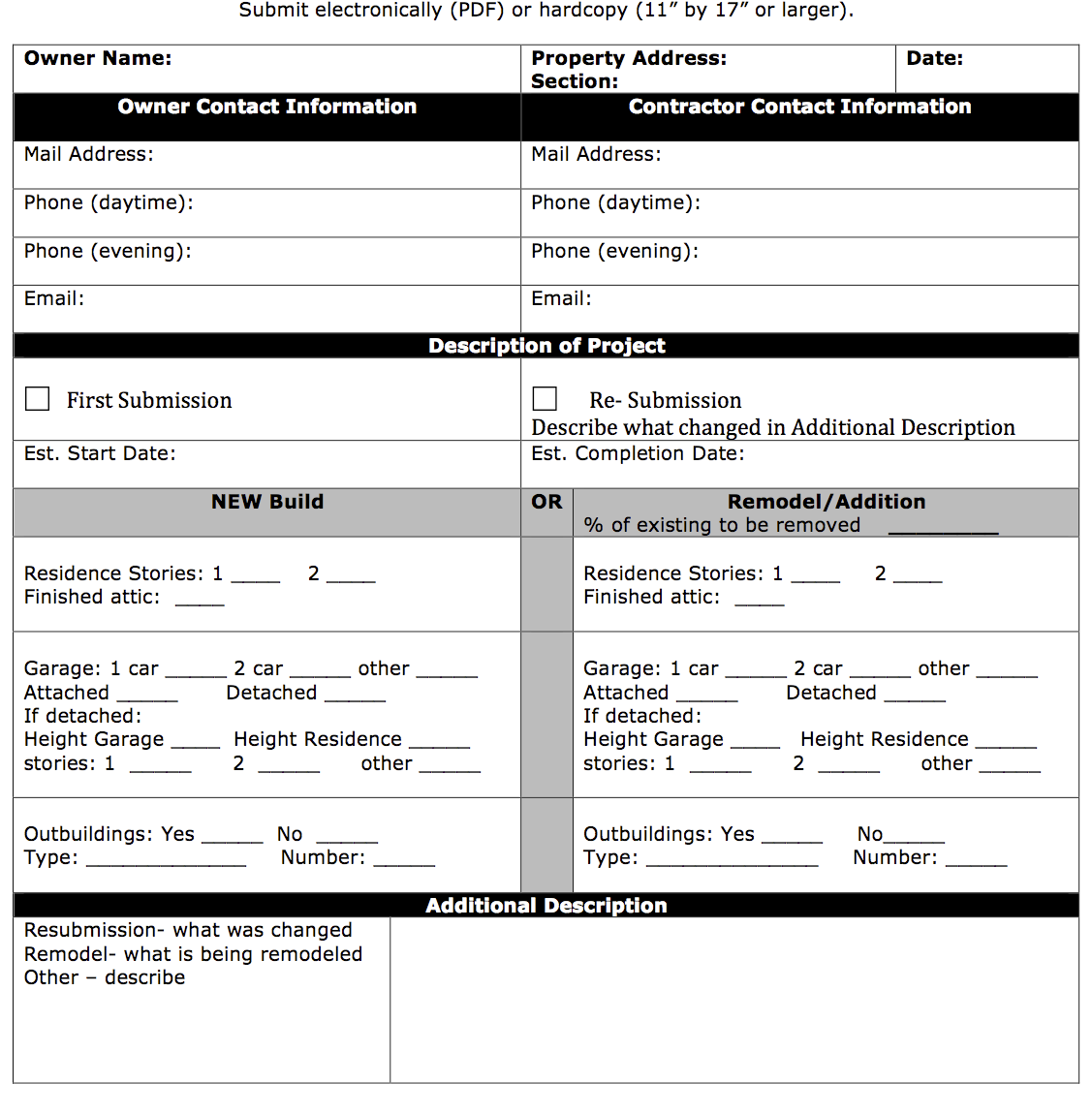 My request refers to the following types of improvements(s): (check all that apply)____ Basketball Hoop/Backboard  	____ Landscaping	____ Sauna/Hot Tub____ Deck/Patio Slab	____ Painting	____ Shed/Greenhouse____ Deck/Patio Cover	____ Play Equipment 	____ Walls – Retaining____ Dog Run/Dog House	____ Room Addition 	____ Other__________________ Fencing	____ Swimming Pool	____ Other______________Owner Certifications:I/We certify the following:I/We are the owner(s) of this property.I/We have the copy of the Deed Restrictions for this property.I/We are submitting plans that are in compliance with the Deed Restrictions for the property.I/We are submitting plans that are dimensioned, accurate and legible when printed on 11” by 17” and include:Survey showing the location of existing structures.Site plan showing the location of proposed improvements in relation to existing structures that will remain and the building setbacks.Detailed floor plans for proposed improvements.Elevations for the 4 principle directions of the proposed improvements.I/We agree that during construction WOT representatives will be provided access to the construction site.   WOT-ACC  will request access directly to the contractor and will expect access to be granted within a working day from the time of request.I/We will resubmit plans when:The project is incomplete and 18 months have passed since the original approval.Additions and or modifications are made to the plans.Further, we understand that  WOT-ACC  approval of plans is NON-transferable. Should we sell the property before the project is complete we will notify the buyer that they will need to resubmit plans for approval.Homeowner’s  Name:  __________________________________  Date: ___________________                     Signature:  __________________________________